Release date: March 27, 2017For more information, contact:Diana Maas, WisDOT Region Communications Manager 
(715) 635-4968 or diana.maas@dot.wi.gov WIS 124 bridge improvements in Chippewa Falls scheduled to begin in AprilMotorists can expect single lane closuresOn April 3, 2017, Wisconsin Department of Transportation (WisDOT) is scheduled to begin an improvement project at two Chippewa River bridges on WIS 124 in the City of Chippewa Falls in Chippewa County. Proposed improvements include removing deteriorated concrete pavement, resurfacing the Summit Avenue intersection with an asphaltic surface, bridge deck repairs and a polymer overlay. The project will also include improvements to curb and gutter, beam guard, signing and pavement marking. Zenith Tech. is the prime contractor for the $2.3 million project. Eighty percent of the project will be paid with federal transportation funds; the remaining 20 percent will be paid with state transportation funds.Proposed traffic impactsConstruction is scheduled to begin on April 3, 2017. During construction, WIS 124 will remain open to traffic. Motorists can expect to encounter lane shifts and single lane closures throughout the project. Speeds will be reduced from 35 to 25 MPH. Pedestrian access will be maintained through a sidewalk detour throughout construction. Pedestrians will be directed to utilize River Street, Main Street, and Park Avenue as an alternate route.Construction is currently scheduled for completion by September 2017.For more information regarding traffic impacts, transportation news and improvement project updates in Wisconsin’s northwest region:Follow us on Twitter: @WisDOTnorthwestVisit the region’s 511 website: http://projects.511wi.gov/region/northwest/ # # #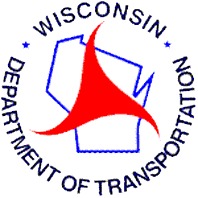 News ReleaseWisconsin Department of TransportationNorthwest Region  |  718 W. Clairemont Avenue, Eau Claire WI 54701 | (715) 836-2891 | http://wisconsindot.gov/